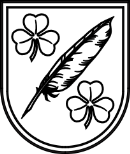 LATVIJAS  REPUBLIKA
SKRĪVERU  NOVADA  DOMEReģistrācijas Nr.90000074704, Daugavas iela 59, Skrīveri, Skrīveru nov., LV-5125,  
tālrunis 65197675, fakss 65197747, e-pasts: dome@skriveri.lvSAISTOŠIE  NOTEIKUMISkrīveru novadā2018.gada 26.jūlijā			Nr.10 APSTIPRINĀTISkrīveru novada domes2018.gada 26.jūlija sēdē,lēmums Nr.3, prot.Nr.9PrecizētiSkrīveru novada domes2018.gada 30.augusta sēdē,lēmums Nr.19, prot.Nr.11Grozījumi: 30.04.2020. saistošie noteikumi Nr.5 (prot.Nr.7, lēmums Nr.4);	25.06.2020. saistošie noteikumi Nr.16 (prot.Nr.11, lēmums Nr.18).Par kārtību Andreja Upīša Skrīveru vidusskolas stadiona teritorijāIzdoti saskaņā ar likuma "Par pašvaldībām" 43. panta pirmās daļas 4. punktuI. Andreja Upīša Skrīveru vidusskolas stadiona darba organizācijaSaistošie noteikumi (turpmāk – noteikumi) nosaka Andreja Upīša Skrīveru vidusskolas stadiona (turpmāk – stadions) izmantošanas kārtību laikā, kad stadions ir publiski pieejams.Stadiona izmantošana ir bez maksas. Stadions ir publiski pieejams individuāliem apmeklētājiem laika posmā no plkst.6.00 līdz plkst.23.00, ja stadionā šajā laikā nenotiek organizētas treniņu nodarbības, sacensības vai citas iepriekš ar Andreja Upīša Skrīveru vidusskolas direktoru saskaņotas nodarbības. (grozīts 25.06.2020.)Stadionā drīkst organizēt dažādus sporta un kultūras pasākumus, iepriekš saskaņojot to laikus ar Andreja Upīša Skrīveru vidusskolas direktoru.Sporta spēļu inventāru, kas nav stadiona inventārā, nodrošina paši stadiona apmeklētāji.II. Stadiona kārtības noteikumiStadiona apmeklētāja pienākumi: ievērot teritorijas, futbola laukuma seguma, aprīkojuma izmantošanas un lietošanas noteikumus; ievērot sabiedriskās kārtības, sanitārās un ugunsdrošības normas; vērsties pret jebkuriem stadiona kārtības noteikumu pārkāpumiem, censties tos novērst, nepieciešamības gadījumā informēt Skrīveru novada domes kārtībnieku, automobiļa vadītāju vai skolas dežurantu; (grozīts 30.04.2020.) atklājot stadionā bojājumus, informēt par to skolas dežurantu vai direktoru;respektēt skolas direktora, skolotāju, treneru un citu skolas darbinieku norādījumus par kārtības ievērošanu stadionā, kā arī pakļauties viņu pamatotajām prasībām;  saudzīgi izturēties pret stadiona aprīkojumu, atlīdzināt zaudējumus, ja stadiona aprīkojums sabojāts apmeklētāja rīcības rezultātā; ievērot šo noteikumu 7.punktā noteiktos aizliegumus.Stadionā aizliegts:izmantot stadionu tam neparedzētiem mērķiem; piegružot teritoriju ar sīkiem sadzīves atkritumiem (piemēram, saulespuķu sēklām, košļājamām gumijām u.c.); ievest dzīvniekus; ienest un izmantot jebkura veida pirotehnikas priekšmetus, kā arī jebkurus priekšmetus un vielas, kuras var apdraudēt apkārtējo dzīvību un veselību;  ienest un izmantot stikla pudeles un citus stikla priekšmetus; iebraukt un braukt ar velosipēdiem, skrejriteņiem, skrituļslidām un motorizētiem transporta līdzekļiem; patvaļīgi pārvietot sporta spēļu laukumā esošo sporta aprīkojumu;atrasties stadionā ārpus tā noteiktā darba laika. (grozīts 25.06.2020.)III. Atbildība par noteikumu neievērošanu un kontroliPar šo noteikumu pārkāpumu atzīstami un sodāmi 7.1. līdz 7.8.punktos noteiktie pārkāpumi, par ko tiek: (grozīts 25.06.2020.)8.1. piemērots brīdinājums vai naudas sods no 2 līdz 20 naudas soda vienībām fiziskām personām;8.2. piemērots brīdinājums vai naudas sods no 2 līdz 50 naudas soda vienībām juridiskām personām. (grozīts 30.04.2020.)Uzraudzību un kontroli par noteikumu ievērošanu veic Skrīveru novada domes kārtībnieks, automobiļa vadītājs. (grozīts 30.04.2020.)Uzsākt administratīvā pārkāpuma procesu par šo noteikumu neievērošanu ir tiesīgi Valsts policijas darbinieki, Skrīveru novada domes kārtībnieks, automobiļa vadītājs, Skrīveru novada domes Administratīvā komisija. (grozīts 30.04.2020.)Administratīvo pārkāpumu lietas par noteikumu neievērošanu un pārkāpšanu izskata un lēmumus pieņem Skrīveru novada domes Administratīvā komisija. (grozīts 30.04.2020.)Priekšsēdētājs										A.Zālītis